Appendix to the article ‘Populism and the scales of statehood: localism and populist attitudes in Western Europe’, European Political Science ReviewDaniel Kübler, Michael A. Strebel, Frank MarcinkowskiTable A1: Question wordingFigure A1: Populist attitudes and party identification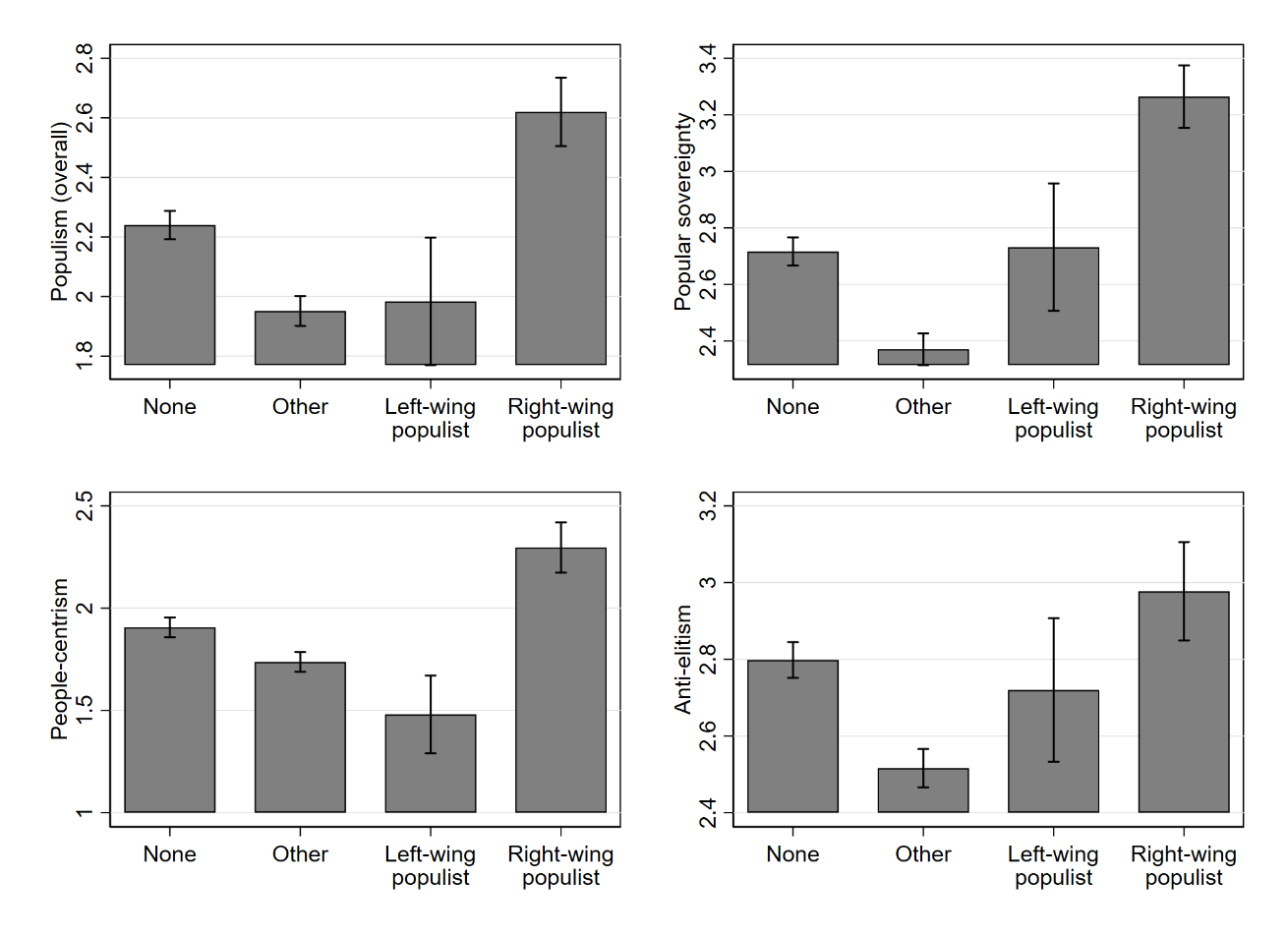 Table A2: Scalar orientations and populist attitudes (anti-elitism; people-centrism, popular sovereignty and overall): OLS regression Note: Weighted data. Table entries are unstandardized OLS regression coefficients with estimated standard errors in parentheses. * p < 0.05, ** p < 0.01, *** p < 0.001Figure A2: OLS Regression coefficients (with 95% CI) for local orientation and European orientation on populist attitudes (overall index). Regressions include country-dummies and control variables, and exclude indicated country one at a time. 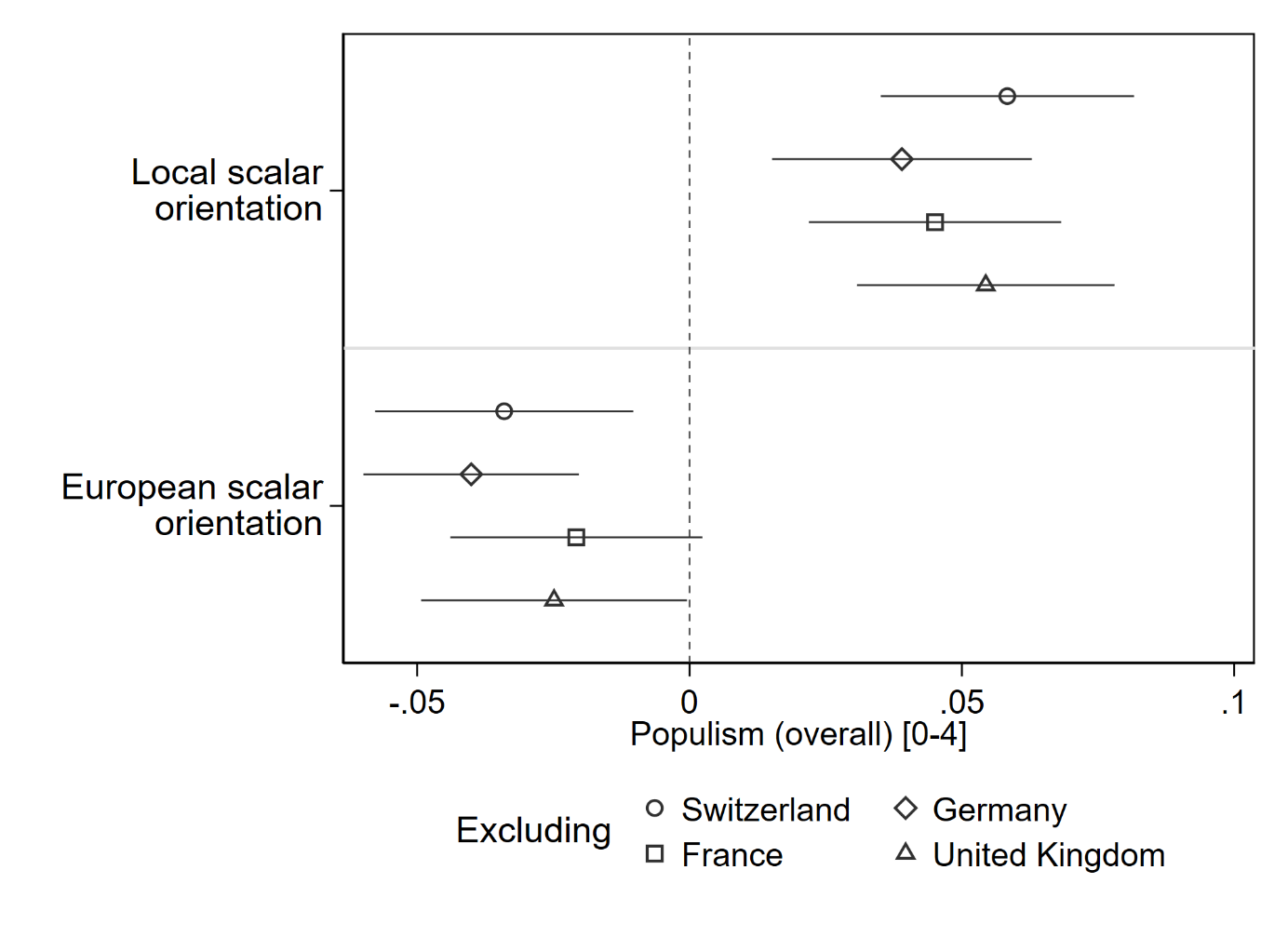 Table A3: Populist attitudes: scalar orientation and left-right self-placementNote: Weighted data. Table entries are undstandardized OLS regression coefficients with standard errors in parentheses. * p < 0.05, ** p < 0.01, *** p < 0.001Table A4: Populist attitudes: scalar orientation and party identificationNote: Weighted data. Table entries are undstandardized OLS regression coefficients with standard errors in parentheses. * p < 0.05, ** p < 0.01, *** p < 0.001.Figure A3: The relationship between populist attitudes and local scalar orientation depending on party identification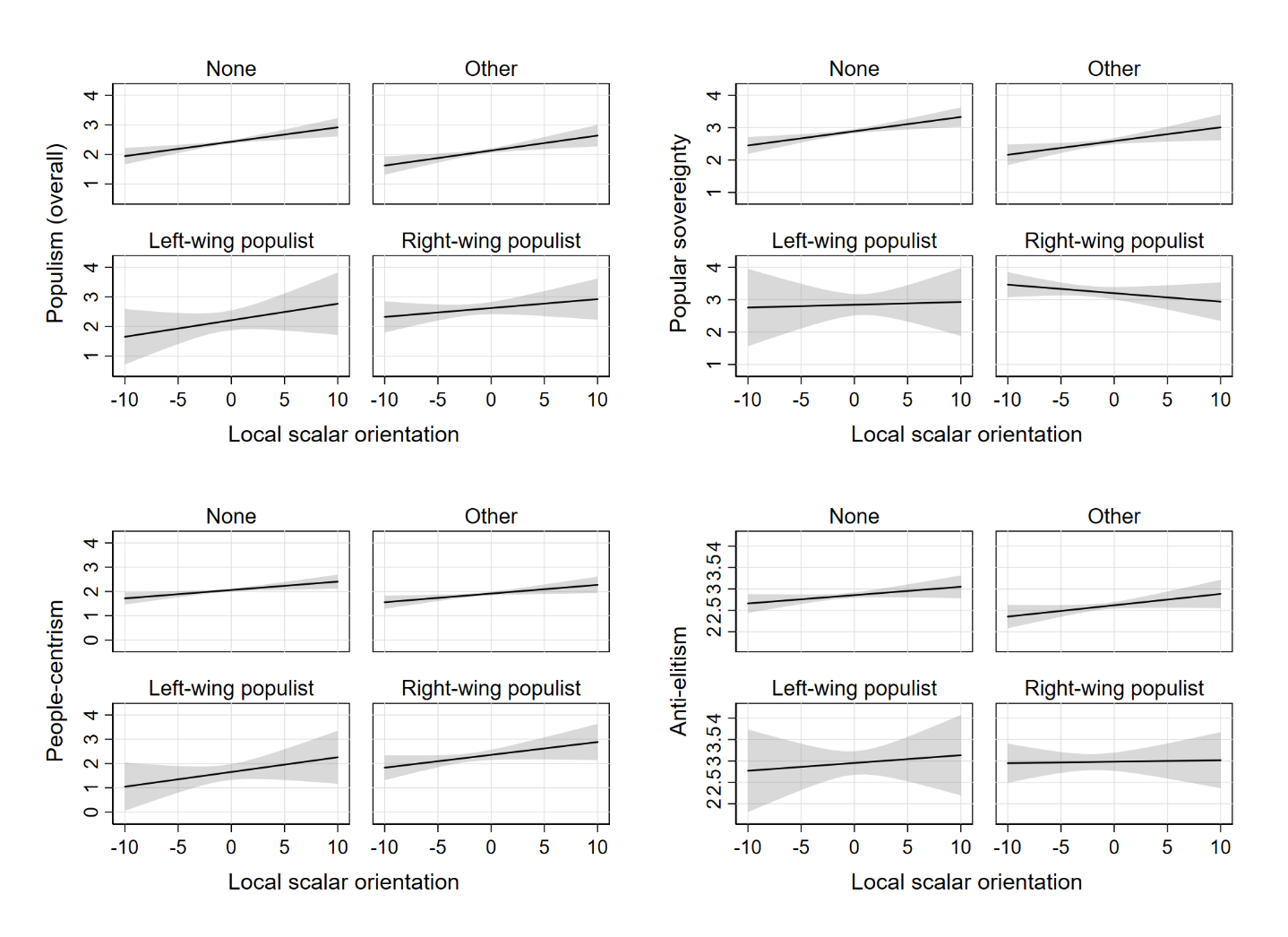 Figure A4: The relationship between populist attitudes and European scalar orientation depending on party identification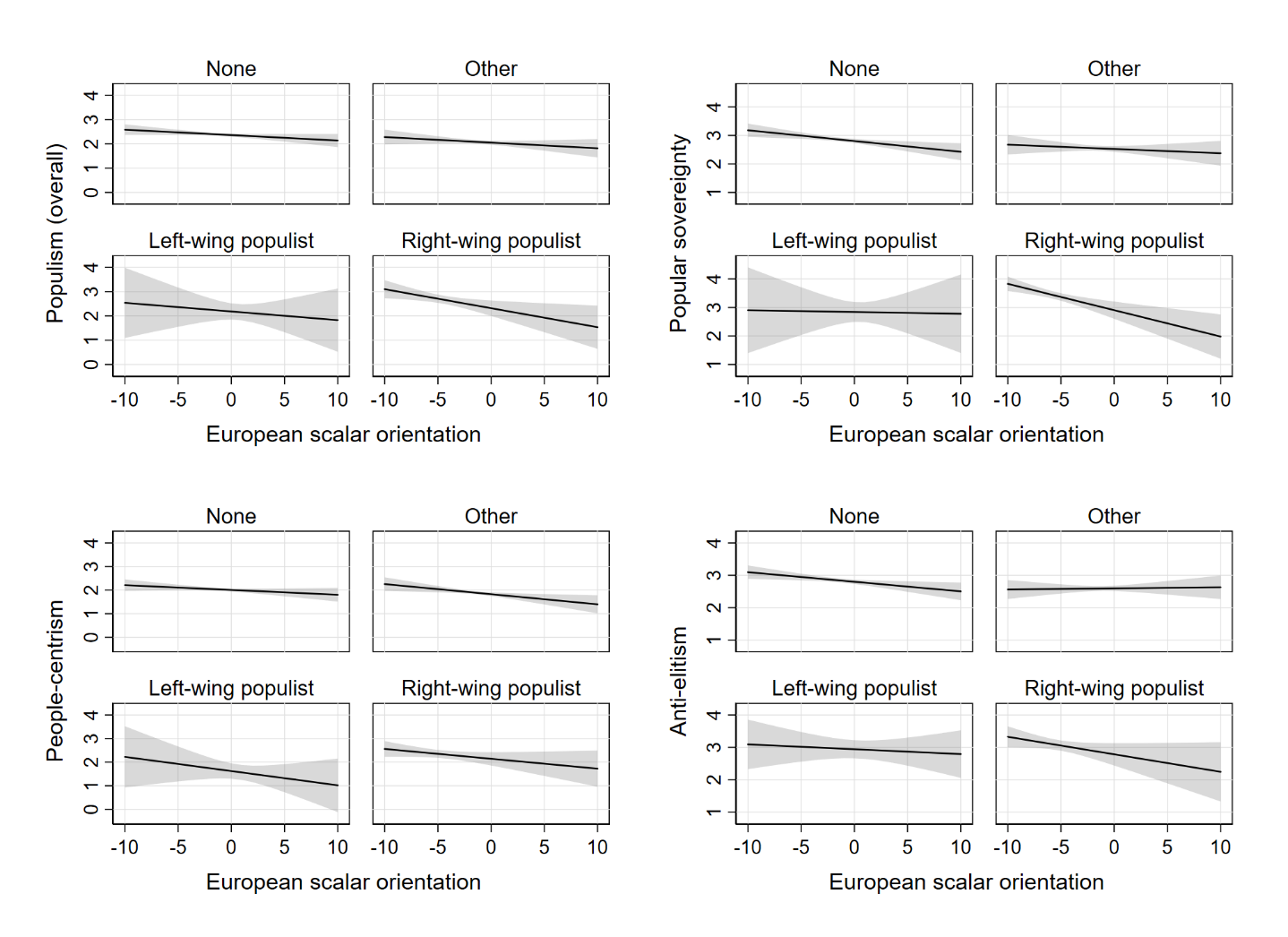 VariableItemDependent variablesNow think about the current political situation in [country] and consider whether you would tend to agree or disagree with the following statements [0=strongly disagree, 4=strongly agree]Anti-elitismPoliticians are not really interested in what people like me think.MPs in Parliament very quickly lose touch with ordinary peoplePeople-centrismOrdinary people are of good and honest character.Ordinary people all pull togetherThe [citizens of country] are basically honest and upright.The [citizens of country] are a coherent entity, rather than just a bunch of individualsPopular sovereigntyThe people should have the final say the most important political issues by voting on them directly in referendums.The people should be asked whenever important decisions are takenIndependent variablesScalar orientationHow attached do you feel to…
[0=not at all attached 10=very attached]Local…the local authority area in which you liveNational…the [country] as a wholeEuropean…EuropeControl variablesGenderAre you…[Female, Male, Other]AgeIn what year were you born?EducationWhat is the highest level of education you have successfully completed?
[recoded into ISCED levels, levels 5 and 6 are equal to tertiary education]Anti-immigrant sentimentTo what extent do you agree or disagree with each of the following statements?…too many immigrants just don't want to fit into [country’s] society
[0=strongly disagree 10=strongly agree]Left-right self-placementIn politics people sometimes speak of “left” and “right”. Where would you place yourself on a left-right scale?
[0=left, 10=right]Party identificationDo you generally think of yourself as a supporter of a political party or is there some party that you feel closer to than the others?[Yes, No, Don’t know][If yes:] Which party is that?
[List of main parties in country]Anti-elitismPeople-centrismPopular sovereigntyPopulism (overall)Independent variablesLocal scalar orientation0.022*0.040***0.036***0.050***(0.009)(0.010)(0.010)(0.010)European scalar orientation-0.021*-0.033***-0.036***-0.030**(0.009)(0.010)(0.010)(0.010)Control variablesGender (male=1)-0.056-0.035-0.144**-0.077(0.046)(0.045)(0.052)(0.047)Age cohorts (B = ≤25)26-35-0.0080.081-0.0070.004(0.080)(0.083)(0.089)(0.084)36-450.0780.1160.0120.107(0.075)(0.078)(0.082)(0.076)56-650.0510.096-0.0090.040(0.081)(0.079)(0.084)(0.079)>65-0.1000.118-0.211*-0.095(0.080)(0.082)(0.096)(0.084)Tertiary education (=1)-0.194***-0.296***-0.449***-0.334***(0.048)(0.044)(0.053)(0.047)Anti-immigrant sentiments0.074***0.079***0.074***0.094***(0.067)(0.065)(0.081)(0.071)Country (B = Switzerland)France1.011***-0.0410.196**0.352***(0.062)(0.063)(0.064)(0.062)United Kingdom0.713***0.500***0.0910.540***(0.060)(0.053)(0.059)(0.053)Intercept1.787***1.462***2.542***1.615***(0.082)(0.085)(0.093)(0.087)N2831259428652526F-Test45.01841.76226.19642.029p>F0.0000.0000.0000.000Adjusted-R20.1990.2130.1290.216Interaction: local scalar orientationInteraction: local scalar orientationInteraction: local scalar orientationInteraction: local scalar orientationInteraction: European scalar orientationInteraction: European scalar orientationInteraction: European scalar orientationInteraction: European scalar orientation(1)(2)(3)(4)(5)(6)(7)(8)Anti-elitismPeople-centrismPopular sovereigntyPopulism (overall)Anti-elitismPeople-centrismPopular sovereigntyPopulism (overall)Local scalar orientation0.044*0.0270.062**0.042*0.037***0.043***0.046***0.056***(0.021)(0.020)(0.024)(0.020)(0.010)(0.010)(0.011)(0.011)European scalar orientation-0.048***-0.049***-0.063***-0.056***-0.013-0.043*0.002-0.027European scalar orientation(0.010)(0.010)(0.011)(0.011)(0.020)(0.022)(0.024)(0.023)Left-right self-placement-0.0000.055***-0.0070.027*-0.0090.050***-0.0210.016Left-right self-placement(0.012)(0.011)(0.013)(0.011)(0.013)(0.011)(0.013)(0.012)Local scalar orientation * left-right self-placement-0.0010.003-0.0030.003Local scalar orientation * left-right self-placement(0.004)(0.004)(0.004)(0.004)European scalar orientation *left-right self-placement-0.006*-0.001-0.012***-0.006European scalar orientation *left-right self-placement(0.003)(0.003)(0.003)(0.004)Gender (male=1)-0.041-0.039-0.122*-0.090-0.045-0.040-0.128*-0.094(0.049)(0.048)(0.056)(0.051)(0.049)(0.048)(0.055)(0.051)Age cohorts (B = <26)26-350.0580.1150.0120.0630.0630.1150.0210.065(0.084)(0.090)(0.096)(0.090)(0.084)(0.090)(0.096)(0.091)36-450.171*0.1500.0730.209*0.176*0.1510.0800.211*(0.080)(0.085)(0.092)(0.083)(0.080)(0.085)(0.092)(0.083)56-650.1160.198*0.0550.1530.1200.199*0.0630.155(0.086)(0.086)(0.093)(0.087)(0.085)(0.086)(0.093)(0.087)>650.0560.189*-0.1030.0480.0600.189*-0.0970.049(0.085)(0.091)(0.104)(0.093)(0.085)(0.091)(0.104)(0.093)Tertiary education ( = 1)-0.234***-0.349***-0.529***-0.405***-0.235***-0.351***-0.530***-0.407***(0.048)(0.045)(0.055)(0.049)(0.048)(0.045)(0.055)(0.049)Country (B = Switzerland)Germany0.721***-0.087-0.1200.1420.717***-0.088-0.1270.139(0.074)(0.070)(0.087)(0.079)(0.074)(0.070)(0.087)(0.079)France1.100***0.0310.248***0.419***1.107***0.0400.259***0.437***(0.062)(0.065)(0.067)(0.065)(0.061)(0.065)(0.066)(0.064)United Kingdom0.756***0.599***0.152*0.627***0.761***0.602***0.160*0.634***(0.063)(0.055)(0.062)(0.056)(0.062)(0.055)(0.062)(0.056)Constant2.047***1.509***2.886***1.857***2.077***1.530***2.935***1.899***(0.091)(0.099)(0.100)(0.100)(0.093)(0.100)(0.103)(0.102)Observations26962472272824032696247227282403F-Test31.79327.87917.18024.48033.15128.40321.67526.110p > F0.0000.0000.0000.0000.0000.0000.0000.000Adjusted-R20.1590.1770.0910.1450.1610.1770.0970.146Interaction: local scalar orientationInteraction: local scalar orientationInteraction: local scalar orientationInteraction: local scalar orientationInteraction: European scalar orientationInteraction: European scalar orientationInteraction: European scalar orientationInteraction: European scalar orientation(1)(2)(3)(4)(5)(6)(7)(8)Anti-elitismPeople-centrismPopular sovereigntyPopulism (overall)Anti-elitismPeople-centrismPopular sovereigntyPopulism (overall)Local scalar orientation0.0190.035**0.044**0.049***0.021*0.039***0.035***0.049***(0.012)(0.013)(0.014)(0.015)(0.009)(0.010)(0.010)(0.010)European scalar orientation-0.020*-0.034**-0.033**-0.029**-0.030*-0.020-0.038**-0.022European scalar orientation(0.010)(0.010)(0.011)(0.010)(0.012)(0.013)(0.013)(0.012)Party identification (B = None)Other-0.227***-0.100-0.200**-0.230***-0.190***-0.129*-0.170**-0.233***(0.054)(0.052)(0.061)(0.053)(0.057)(0.055)(0.065)(0.056)Left-wing populist0.031-0.0490.1340.0550.048-0.0780.1580.047(0.146)(0.172)(0.177)(0.178)(0.150)(0.171)(0.185)(0.177)Right-wing populist-0.039-0.0020.009-0.089-0.127-0.069-0.107-0.240(0.120)(0.117)(0.113)(0.116)(0.182)(0.153)(0.163)(0.169)Party identification * local scalar orientationOther * local scalar orientation0.0070.001-0.0020.002Other * local scalar orientation(0.019)(0.020)(0.022)(0.022)Left-wing populist * local scalar orientation-0.0010.026-0.0350.007Left-wing populist * local scalar orientation(0.048)(0.052)(0.056)(0.050)Right-wing populist * local scalar orientation-0.0160.018-0.070*-0.019Right-wing populist * local scalar orientation(0.029)(0.034)(0.027)(0.033)Party identification * European scalar orientationOther * European scalar orientation0.033-0.0220.023-0.001Other * European scalar orientation(0.020)(0.021)(0.023)(0.020)Left-wing populist * European scalar orientation0.015-0.0400.032-0.013Left-wing populist * European scalar orientation(0.037)(0.060)(0.072)(0.069)Right-wing populist * European scalar orientation-0.024-0.021-0.055-0.056Right-wing populist * European scalar orientation(0.032)(0.029)(0.028)(0.033)Anti-immigration sentiments0.071***0.078***0.070***0.090***0.072***0.077***0.070***0.091***(0.008)(0.008)(0.009)(0.009)(0.008)(0.008)(0.009)(0.009)Gender (male = 1)-0.050-0.034-0.141**-0.071-0.051-0.032-0.143**-0.071(0.046)(0.045)(0.051)(0.046)(0.046)(0.044)(0.051)(0.046)Age cohorts (B = <26)26-350.0190.0940.0060.0240.0080.0920.0010.017(0.079)(0.083)(0.089)(0.084)(0.079)(0.082)(0.090)(0.083)36-450.1060.1320.0250.1320.1020.1270.0300.128(0.074)(0.079)(0.083)(0.076)(0.074)(0.078)(0.083)(0.075)56-650.1130.1270.0310.0980.1090.1250.0380.095(0.084)(0.080)(0.086)(0.082)(0.084)(0.081)(0.087)(0.082)>65-0.0240.150-0.154-0.024-0.0300.149-0.151-0.026(0.081)(0.084)(0.096)(0.085)(0.081)(0.083)(0.096)(0.083)Tertiary education ( = 1)-0.158***-0.286***-0.409***-0.301***-0.159***-0.284***-0.413***-0.302***(0.047)(0.045)(0.053)(0.047)(0.047)(0.044)(0.053)(0.046)Country (B = Switzerland)Germany0.678***-0.194**-0.1260.0650.676***-0.199**-0.1250.059(0.068)(0.065)(0.081)(0.071)(0.068)(0.064)(0.081)(0.071)France1.025***-0.0360.211***0.365***1.022***-0.0390.208**0.362***(0.062)(0.063)(0.064)(0.061)(0.061)(0.064)(0.064)(0.061)United Kingdom0.747***0.515***0.124*0.569***0.748***0.510***0.128*0.568***(0.061)(0.054)(0.060)(0.055)(0.061)(0.054)(0.060)(0.054)Constant1.830***1.480***2.593***1.669***1.819***1.506***2.575***1.682***(0.084)(0.085)(0.095)(0.087)(0.083)(0.085)(0.095)(0.086)N28312594286525262831259428652526F-Test32.93728.27620.21231.08634.87328.48623.71331.886p > F0.0000.0000.0000.0000.0000.0000.0000.000Adjusted-R20.2090.2140.1400.2270.2110.2150.1410.229